I	IntroductionThe Plenipotentiary Conference that took place in Dubai, in 2018 (PP-18) acknowledged the need to streamline resolutions of Plenipotentiary Conference and relevant resolutions of ITU-R, ITU-T and ITU-D. In ITU-R resolution 61, ITU-T resolution 67 and ITU-D resolution 86 on the use of the languages of the Union on an equal footing there are many similar items that are common between them and with PP resolution 154.It seems reasonable to modify the PP Resolution 154 by including items that are common for all sectors. It could allow significantly reducing or even suppressing relevant Sector’s resolutions.  The Russian Administration offers a draft revision of Resolution 154 "Use of the six official languages of the union on an equal footing" for comments and proposals of the group.II		ProposalTo consider and discuss the following amendments in the Resolution 154 (Rev. Dubai, 2018):See Annex IANNEX IMODRESOLUTION 154 (REV. ,  20)Use of the official languages of the Union on an equal footingThe Plenipotentiary Conference of the International Telecommunication Union (, 20),recallingUnited Nations General Assembly Resolution / on multilingualism;Resolution 66  of th conference;Resolution 165 of th conference on; Resolution 168 of the Plenipotentiary Conference ;Decision 5 of th conference;reaffirmingthe fundamental principle of equal treatment of the six official languages as enshrined in Resolution 15 (Rev. ) of the Plenipotentiary Conference, on the use of the six languages on an equal footing,noting with satisfaction and appreciationthe progress made in regard to alignment of working methods and optimization of staffing levels in  the languages, linguistic unification of databases for definitions and terminology and centralizing editing functions;ITU's active participation in the International Annual Meeting on Language Arrangements, Documentation and Publications (IAMLADP);The development of the ITU database for telecommunication/information and communication technology (ICT) terminology and definitions in;the work accomplished by the ITU CCT,  on the and of terms and definitions in the field of telecommunications/ICTs in all official languages of the Union,recognizingthat translation and interpretation are essential elements of the work of the Union that enable a common understanding among the entire ITU membership on the important issues under discussion;the importance of maintaining and improving the multilingual content of services required by the universal character of United Nations system organizations, as called for in the United Nations Joint Inspection Unit report on Multilingualism in the United Nations System (Document JIU/REP/200/);the work accomplished by CWG-LANG, as well as the work by the secretariat to implement the working group's recommendations as agreed by the Council, in particular with regard to the unification of linguistic databases for definitions and terminology and the centralization of editing functions, the integration of the terminology database for  as well as harmonizing and unifying working procedures in the six language servicesrecognizing furtherthe budget constraints facing the Union, and the importance of ensuring that ITU's work on the use of  the languages of the Union on an equal footing is considered in conjunction with the budget so as to achieve an efficient allocation of expenses;that Decision 5  stipulates  that expenses on interpretation, translation and text processing in respect of the official languages of the Union shall not exceed ,resolvesto continue to take all necessary measures to ensure use of the official languages of the Union on an equal footing and to provide interpretation and the translation of ITU documentation, although some work in ITU (for example working parties, regional conferences) might not require the use of all languagesinstructs the Secretary-General, in close collaboration with the Directors of the Bureauxto present annually to the Council and to CWG-LANG a report containing:	evolution of the budget for translation of documents to the official languages of the Union since , taking into consideration variations in the volumes of translation services provided in each year;	procedures adopted by other international organizations inside and outside the United Nations system and benchmark studies on their costs of translation;	initiatives undertaken by the General Secretariat and the three Bureaux to increase efficiencies and cost savings in the implementation of this resolution and comparison with the evolution of the budget since ;	alternative translation procedures feasible to be adopted by ITU, in particular the use of innovative technologies, and their advantages and disadvantages;	progress made on the implementation of measures and principles for translation and interpretation adopted by the Council;to publish all contributions submitted to the ITU secretariat for any ITU event in their original language on the respective event website even before their translation into the other official languages of the Union;to  work on harmonization of the ITU Sectors' websites to ensure clarity, ease of navigation and an image of One ITU;	to provide timely updates of the pages of the ITU website in all languages of the Unioninstructs the ITU Councilto continue to analyse the adoption by ITU of alternative translation procedures, taking into account their financial implications and leveraging the benefits of innovative technologies in order to reduce translation and typing expenses in the budget of the Union, while maintaining or improving the current quality of translation and the correct use of technical telecommunication terminology;to continue to analyse, including through the use of appropriate indicators, application of the updated measures and principles for interpretation and translation adopted by the Council, taking into consideration the financial constraints, and bearing in mind the ultimate objective of full implementation of treatment of the official languages on an equal footing;to pursue and monitor appropriate operational measures, such as:	to continue review of ITU documentation and publication services with a view to eliminating any duplication and to creating synergies;	to facilitate the timely and simultaneous delivery of high-quality and efficient language services (interpretation, documentation, publications and public-information materials) in the languages, in support of the Union's strategic goals;	to support optimum levels of staffing, including core staff, temporary assistance and outsourcing, while ensuring the required high quality of interpretation and translation;	to continue implementation of judicious and efficient use of ICTs in language and publications activities, taking into consideration experience gained by other international organizations and best practices;	to continue to explore and implement all possible measures to reduce the size and volume of documents (page-limits, executive summaries, material in annexes or hyperlinks), and achieve greener meetings, when justified, without affecting the quality and content of the documents to be translated or to be published, and bearing clearly in mind the need to comply with the United Nations system objective of multilingualism;	as a matter of priority, to take, to the extent practicable, all necessary measures for equitable use of the languages on the ITU website in terms of multilingual content and user-friendliness;to monitor the work carried out by the ITU secretariat in regard to:	merging all existing databases for definitions and terminology into a centralized system, with proper measures for its maintenance, expansion and updating; 	completion and maintenance of the ITU database for telecommunication/ICT terminology and definitions for all languages;	providing the language service units with the necessary qualified staff and tools to meet their requirements in each language; 	enhancing ITU's image and the effectiveness of its public-information work, making use of all languages of the Union, in, among other things, publishing ITU News, creating ITU websites, organizing Internet broadcasting and archiving of recordings, and issuing documents of a public-information nature, including announcements of ITU Telecom events, e-flashes and such like;to maintain CWG-LANG, in order to monitor progress and report to the Council on the implementation of this resolution, working in close collaboration with  CCT and the Council Working Group on financial and human resources;to review, in collaboration with the Sector advisory groups, the types of material to be included in output documents and translated;to continue to consider measures to reduce, without sacrificing quality, the cost and volume of documentation as a standing item, in particular for conferences and assemblies;to report to the next plenipotentiary conference on the implementation of this resolution,invites Member States and Sector Membersto ensure that the different language versions of documents and publications are utilized, downloaded and purchased by the corresponding language communities, for the sake of maximizing their benefit and cost- effectiveness;to submit their contributions and inputs sufficiently early before the beginning of conferences, assemblies and meetings of the Union, respecting deadlines for the submission of contributions that require translation, and to contain their size and volume to the greatest extent._________________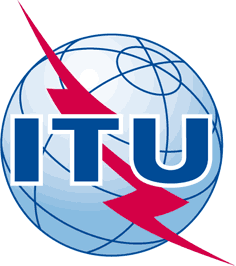 INTERNATIONAL TELECOMMUNICATION UNIONTELECOMMUNICATION
STANDARDIZATION SECTORSTUDY PERIOD 2017-2020SCV–C-005INTERNATIONAL TELECOMMUNICATION UNIONTELECOMMUNICATION
STANDARDIZATION SECTORSTUDY PERIOD 2017-2020SCVINTERNATIONAL TELECOMMUNICATION UNIONTELECOMMUNICATION
STANDARDIZATION SECTORSTUDY PERIOD 2017-2020Original: EnglishVirtual, 8 February 2022Source:Russian FederationRussian FederationRussian FederationTitle:Draft revision of Resolution 154 on the use of the six official languages of the Union on an equal footingDraft revision of Resolution 154 on the use of the six official languages of the Union on an equal footingDraft revision of Resolution 154 on the use of the six official languages of the Union on an equal footing